4-H Camp Shankitunk Packing List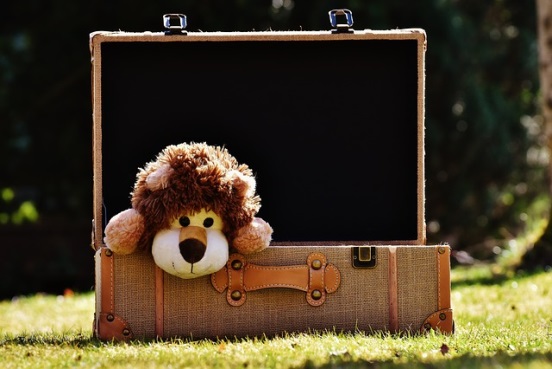 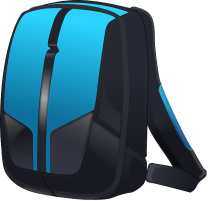 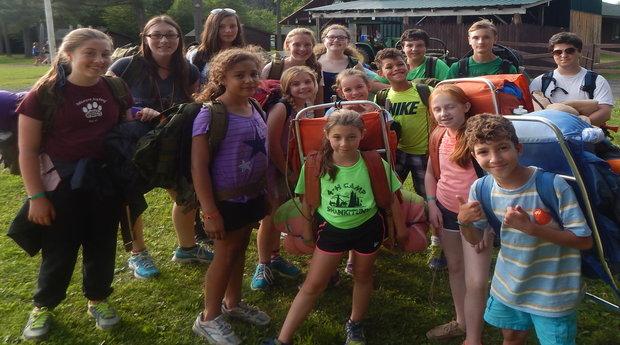 